Il concetto di successo MEYLE HD: soluzioni per officina, nuove e rispettose del clima nell’anno del giubileoLa specialista di ricambi MEYLE; 20 anni di esperienza di produzione e capacità ingegneristiche all’avanguardiaL’impulso alla sostenibilità nell’Independent Aftermarket (IAM): a partire dal 2022 i componenti per tiranteria e sterzo HD saranno prodotti in modo climaticamente neutraleSi avra’ un ampliamento della gamma HD tecnicamente migliorata per veicoli elettrici e ibridiAmburgo, 16 giugno 2022. Nel 2002 la specialista di ricambi MEYLE ha introdotto il primo componente MEYLE HD tecnicamente ottimizzato. In occasione del suo 20° anniversario, l’azienda di Amburgo traccia la strada per il futuro della propria linea di prodotti HD: Automechanika a settembre vedrà la presentazione di nuovi prodotti per veicoli elettrici e ibridi. MEYLE è la prima azienda dell’IAM a realizzare un’intera linea di prodotti nel campo della tiranteria e sterzo in modo neutrale dal punto di vista climatico. Una campagna per l’anniversario dei prodotti di punta del marchio rende tangibili le promesse, i principi e i risultati ingegneristici alla base di MEYLE HD: https://www.meyle.com/hd20.Nel 2002 MEYLE ha lanciato la linea di prodotti HD per migliorare tecnicamente i ricambi originali non qualitativi e per renderli più affidabili, durevoli e sostenibili. MEYLE è stata la prima sul mercato a offrire una garanzia di quattro anni (http://www.meyle.com/guarantee) e continua a farlo ancora oggi: una rivoluzione nel settore IAM. Da allora, clienti e officine hanno beneficiato di una gamma HD in costante crescita. I ricambi tecnicamente migliorati durano più a lungo e fanno risparmiare tempo alle officine. MEYLE può attualmente contare su oltre 1.650 ricambi di qualità HD, ai quali ogni anno se ne aggiungono di nuovi. Con l’espansione strategica dei prodotti HD per i veicoli elettrici e ibridi e l’annuncio della linea di prodotti a impatto climatico zero nell’IAM per la gamma tiranteria & Sterzo, MEYLE sta tracciando una rotta importante per il futuro. MEYLE è uno dei primi produttori dell’IAM a richiamare l’attenzione sui futuri requisiti dei clienti e del mercato nel campo della sostenibilità, sottolineando così l’importanza di combinare tecnologia e sostenibilità. Fare meglio per principio: il principio MEYLE HD	
“Amiamo la tecnologia e scoviamo anche il minimo punto debole, per quanto piccolo”, afferma Stefan Bachmann, responsabile del settore Tiranteria & Sterzo, descrivendo l’atteggiamento alla base del concetto MEYLE HD. Ciò che lo entusiasma di più di questo lavoro è la passione per la tecnologia e la perfezione. “Smontare, analizzare, passare all’ottimizzazione tecnica, ai test e poi via alla produzione. Questo e’ il nostro principio multilivello MEYLE HD, al termine del quale creiamo un nuovo componente. Non possiamo fare altro che osservare con la massima attenzione. Per principio”.Per i nostri ingegneri un momento particolare del complesso processo di ottimizzazione è la creazione del primo prototipo dopo l’identificazione di un punto debole: una lunga ricerca, lavoro di sviluppo e numerosi test. La produzione in serie, che il produttore di Amburgo realizza per la maggior parte nei propri stabilimenti, e il lancio vero e proprio non sono affatto terminati. È sempre la prossima sfida a guidare e ispirare gli ingegneri. Ulteriori interessanti approfondimenti, interviste e filmati sul principio MEYLE HD e sulla campagna per l’anniversario possono essere seguiti per tutto l’anno su Instagram, Facebook, LinkedIn e altri canali con l’hashtag #HD20YRS.Lo spirito pionieristico nel DNA di MEYLE	
"Con i nostri nuovi prodotti e la campagna divulgativa in atto , stiamo rendendo MEYLE HD molto visibile sul mercato. La linea di prodotti molto affermata è sinonimo di ciò che la nostra azienda ha sempre rappresentato: spirito pionieristico, pensiero innovativo e l’ambizione di sviluppare sempre il prodotto migliore per i nostri clienti e le nostre officine. La ricerca del meglio è nel nostro DNA tanto quanto il concetto di sostenibilità”, afferma il Dr. Karl J. Gaertner, CEO di MEYLE AG. MEYLE accompagna e supporta i clienti e le officine quale partner forte e anticipa le soluzioni di domani per rimanere uno dei leader di mercato nel settore dei ricambi per tiranteria e sterzo. È possibile scaricare una visualizzazione del principio HD qui e il logo della campagna #HD20YRS qui. Contatto: 
1.	Klenk & Hoursch AG, Frederic Barchfeld, tel.: +49 40 3020881 15, email: meyle@klenkhoursch.de
2. 	MEYLE AG, Benita Beissel, Tel.: +49 40 67506 7418, E-Mail: press@meyle.comL’azienda
Sotto l’egida del marchio MEYLE, MEYLE AG sviluppa, produce e distribuisce ricambi di alta qualità per auto, furgoni e veicoli commerciali per l’aftermarket indipendente. Con le tre linee di prodotti MEYLE ORIGINAL, MEYLE PD e MEYLE HD, MEYLE offre soluzioni e componenti su misura per ogni situazione e ogni tipo di conducente – dai competenti dipendenti di officine ai piloti di rally ambiziosi, agli appassionati di auto classiche e a tutti i conducenti e piloti di tutto il mondo, che devono fare affidamento sulla propria auto. MEYLE offre ai propri clienti oltre 24.000 pezzi di ricambio affidabili e ad alte prestazioni, prodotti nei propri stabilimenti e da partner di produzione selezionati. La gamma di prodotti MEYLE è molto ampia.	In tutto il mondo, nella rete dell’impresa, sono occupati circa 1.000 collaboratori, quasi 500 dei quali ad Amburgo, il centro logistico e la sede principale della nostra impresa. Insieme ai nostri partner commerciali, alle officine e ai nostri meccanici di autoveicoli in 120 Paesi, operiamo per garantire che i clienti possano contare su componenti e soluzioni di qualità, aiutando così le officine a divenire il DRIVER’S BEST FRIEND.MEYLE e la sostenibilità	
La sede centrale di Amburgo è certificata CO2 neutral dall’organizzazione no profit “Klima ohne Grenzen” (Climate without Borders). Per compensare le emissioni abbiamo contribuito alla realizzazione di 2 progetti di protezione del clima in Africa, entrambi certificati da Gold Standard: stufe da cucina efficienti in Uganda ed elettricità da energia idroelettrica in Tanzania. 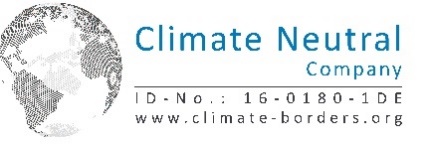 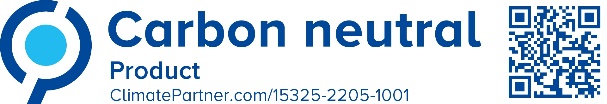 Siete anche invitati a seguirci sui nostri canali sui social media: Instagram, Facebook, LinkedIn e YouTube. 